Fédération Française d’études et de sports sous-marins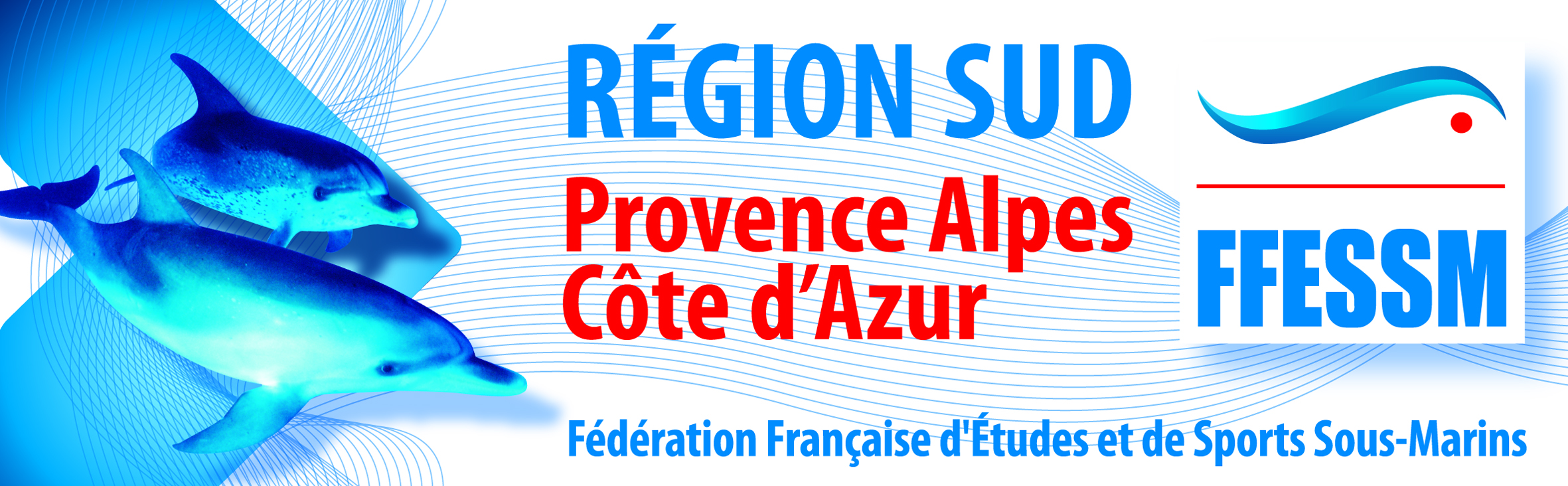 Rapport d’Activités 2018Commission NAGE EN EAU VIVELa nouvelle Commission NEV PACA ne pouvant plus constituer de jury d’examen sans faire appel à des ressources extérieures, ses 2 instructeurs ayant été radiés suite à une décision arbitraire de la Commission nationale, la formation de cadres est réduite à néant. Le moral des cadres en est très impacté, ce qui altère fortement le dynamisme de la Commission. Dans le domaine « Secourisme et prévention », notre équipe s’est renforcée et est constituée :d’un Médecin fédéral : le Dr. JYves Coquind’une infirmière-anesthésiste : Valérie Helboisde 2 moniteurs de secourisme : Stéphane Helbois et Alain BouletNous disposons, ainsi, d’une capacité à sécuriser nos activités, à dispenser les formations secourisme nécessaires et à assurer l’assistance médicale lors d’une organisation de compétitions, qu’elle soit au profit de la Région ou de la Nationale à l’instar du Championnat de France 2017 à l’Argentière6 Mai – Basses Gorges du Verdon / Artignosc (04)VERDON 1 : ENTRAINEMENT PALMAGE6 Km, du Camping « Coteau de la Marine » au barrage de Ste Croix21 Juin – Argentière (05)SEMINAIRE SECURITE FFCKSuite à l’invitation du Comité Régional PACA FFCK , une délégation de 3 cadres FFESSM PACA NEV a participé à cette journée. Ce fut  l’opportunité pour nous d'entretenir nos relations avec les entités locales (Base FFCK, Mairie de l'Argentières, Comité FFCK, PGHM, SDIS 05…), de rencontrer les exposants présents, d’élargir notre réseau et de faire rayonner la nouvelle Région PACA au travers  de sa Commission NEV.  Cela nous a, également, permis de maintenir notre  accès privilégié au stade d'eau vive, infrastructure sur laquelle nous avons, déjà,  organisé plusieurs compétitions nationales dont le dernier Championnat de France de slalom et de nombreux stages.Au-delà cette dimension  relationnelle, cette journée d’échange nous a permis de mettre en commun nos procédures et  nos savoir-faire en matière de premiers secours et de réactions face à un accident survenant sur le torrent.29 Octobre – Basses Gorges du Verdon / Artignosc (04)VERDON 2 : ENTRAINEMENT PALMAGE6 Km, entre Quinson et le lac d’Esparron10 Novembre – Vallon Pont d’Arc (07)MARATHON DES GORGES DE L’ARDECHEActivité programméeCompétitions :Sans objetActualités :Sans objet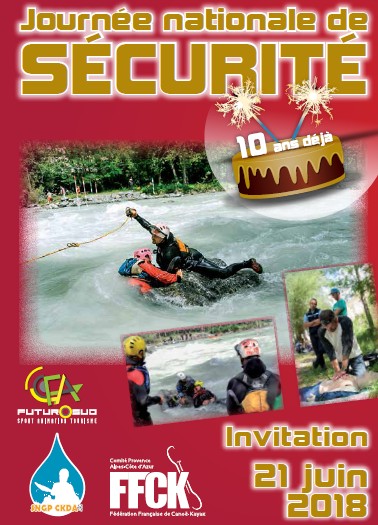 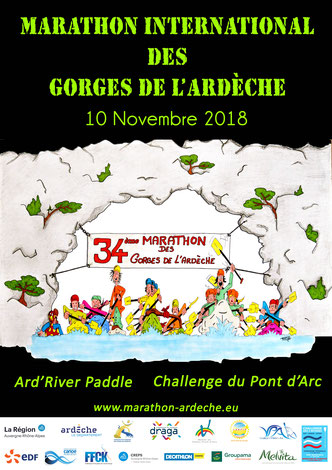 Récapitulatif du projetDate du rapport : 20/10/2018Préparé par Jean-Pierre Aschieri (Président).SYNTHESE – Mot du PrésidentSYNTHESE – Mot du PrésidentSYNTHESE – Mot du PrésidentCompte Rendu de la CommissionActivitésDatesSiteVerdon 1 : Entrainement palmage06/05Basse gorges du Verdon / Artignosc (83)Séminaire sécurité FFCK21/06L’Argentière (05)Verdon 2 : Entrainement palmage29/10Basse gorges du Verdon / Quinson (04)Marathon de l’eau vive10/11Vallon Pont d’Arc -  Gorges de l’Ardèche(07)